П О С Т А Н О В Л Е Н И Е	В соответствии с Положением о премии имени П.Т. Новограбленова от 24.07.2008 № 54-нд,  решением заседания конкурсной комиссии по           присуждению премии имени П.Т. Новограбленова в 2011 году от 20.09.2011года,                                                                   ПОСТАНОВЛЯЮ:за значительный вклад в образование, экологическое, нравственное, духовное и физическое воспитание детей и молодежи Петропавловск-Камчатского городского округаНаградить Дипломом и Премией имени П.Т. Новограбленова:ГлаваПетропавловск-Камчатского городского округа                                                                               В.А. Семчев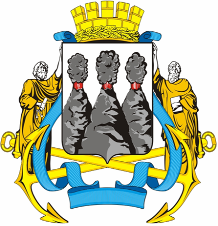 ГЛАВАПЕТРОПАВЛОВСК-КАМЧАТСКОГОГОРОДСКОГО ОКРУГА  « 28 » сентября  2011 г. № 34О награждении лауреатов премии имени П.Т. Новограбленова  БухинуЛидию Алексеевну- педагога дополнительного образования муниципального автономного образовательного учреждения «Средняя общеобразовательная школа № 30»;ГарифуллинуСуфию Рифгатовну- директора муниципального бюджетного образовательного учреждения дополнительного образования детей «Центр внешкольной    работы»;ИваньковуЭльвиру Викторовну- заместителя заведующей по воспитательно-методической работе муниципального автономного дошкольного учреждения   «Детский сад № 39 комбинированного вида»;ИсаковуНаталью Ивановну- воспитателя муниципального автономного      дошкольного учреждения «Детский сад № 17         общеразвивающего  вида»;КиреевуАллу Николаевну- учителя мировой художественной культуры    муниципального автономного образовательного учреждения «Средняя общеобразовательная школа № 30»;КолемасоваВалерия Степановича- проректора по информационным технологиям краевого государственного образовательного     учреждения дополнительного образования взрослых «Камчатский институт повышения квалификации педагогических кадров»;НиколаевуЕлену Васильевну-  инструктора по физической культуре муниципального автономного дошкольного учреждения «Детский сад № 39 комбинированного вида»;ТатариновуВикторию Романовну- учителя музыки  муниципального бюджетного образовательного учреждения «Средняя общеобразовательная школа № 40»;ЧарушинуОльгу Петровну- учителя-логопеда  муниципального автономного образовательного учреждения  «Средняя общеобразовательная школа № 27»;ЧерныхНаталью Алексеевну- педагога-психолога муниципального бюджетного образовательного учреждения «Средняя общеобразовательная школа № 10»;Педагогический коллектив муниципального бюджетного образовательного учреждения дополнительного образования детей «Школа юных литературных дарований»;Педагогический коллектив муниципального бюджетного образовательного учреждения дополнительного образования детей «Школа юных литературных дарований»;Педагогический коллектив муниципального автономного образовательного учреждения  «Средняя образовательная школа №3 имени А.С. Пушкина»;Педагогический коллектив муниципального автономного образовательного учреждения  «Средняя образовательная школа №3 имени А.С. Пушкина»;Школьное методическое объединение учителей английского языка  муниципального автономного образовательного учреждения «Средняя общеобразовательная школа №42».Школьное методическое объединение учителей английского языка  муниципального автономного образовательного учреждения «Средняя общеобразовательная школа №42».